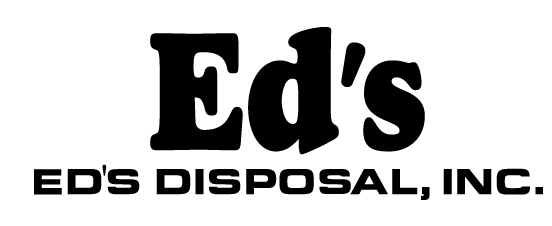 May 8, 2018Steven King Executive Director SecretaryWashington Utilities and Transportation Commission1300 S. Evergreen Park Dr. SW, Olympia, WA 98504-7250Dear Mr. King:(509)547-2476800-642-6447(509)547-8617 fax2021 N. Commercial Ave.Pasco, WA 99301Solid Waste Certificate No. G-110This letter is to advise that Ed’s disposal has filed a copy of a Facility Lease Agreement with an affiliated company, Property 2021, LLC.Should you have any questions please feel free to contact me at 509.542.4957.Sincerely,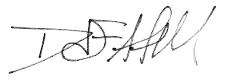 Dave AtwellPricing ManagerEd’s Disposal (G-110)